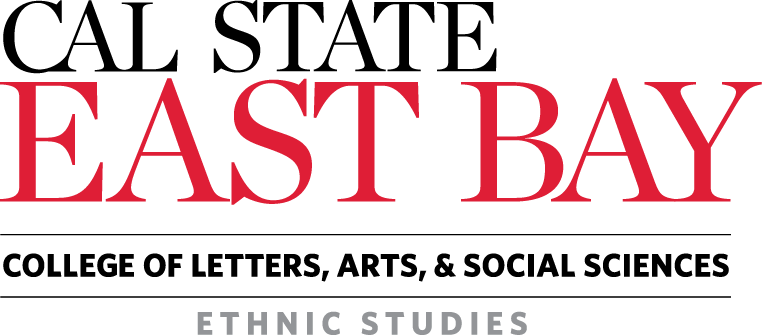 Expected Date of Graduation: Major Check SheetCheck one: 			On-campus Major   ☐   		Online Major    ☐   Chair Signature: ______________________________________            Date: _________________________Name (First, Last):Net ID:Advisor:Advisor:Concentration:Concentration:Second Concentration (Optional):Second Concentration (Optional):RequirementsUnitsGradeTerm/YearTransfer Courses: Institution and TitleSub/WaiverCore Courses: 18 unitsES 100 - Introduction to Social Justice in Communities of Color3ES 200 - Race and Resistance3ES 300 - Writing for Social Justice3ES 301 - Black Feminisms3ES 302 - Eating The Landscape3ES 389 - Engaging Communities of Color3Major Concentration – 12 units3333   Second Concentration (Optional)3333Electives: 6 units outside of concentration33Total Units Required36